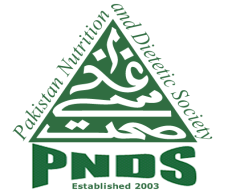 PNDS Registered Dietitian/Nutritionist Credit Hour Tracking FormList down the activities you attended or conducted in above columns for which you have proofs of participation.Compile proofs of the attendance in the same order you have entered in this file.One combined PDF file for PNDS ACTIVITIES & One Combined PDF file for non-pnds related activities that you have to upload online on pnds website RDN Renewal section.You may have to provide program details, ppt. publication or other details for the Non-pnds nutrition related activities for the assessment for allotting credit hours.You do not need to mention credit hours in this sheet of which you are not aware of.PNDS Events/Activities Attended by YouPNDS Events/Activities Conducted by YouNon- PNDS Events/ActivitiesCumulative Credit Record (to be done by the office)DateCNEAllotted CreditsVenue DateCNE/WorkshopAllotted Credits Venue DateWorkshop/Seminar/Article for NewsletterAllotted CreditsVenue DatePublic Awareness ProgramAllotted CreditsVenue Attended by You/Conducted by youAttended by You/Conducted by youAttended by You/Conducted by youAttended by You/Conducted by youDateEvent TitleNature of event Allotted creditsActivities Total credits Grand total Required credits Credits earned Result Present status 